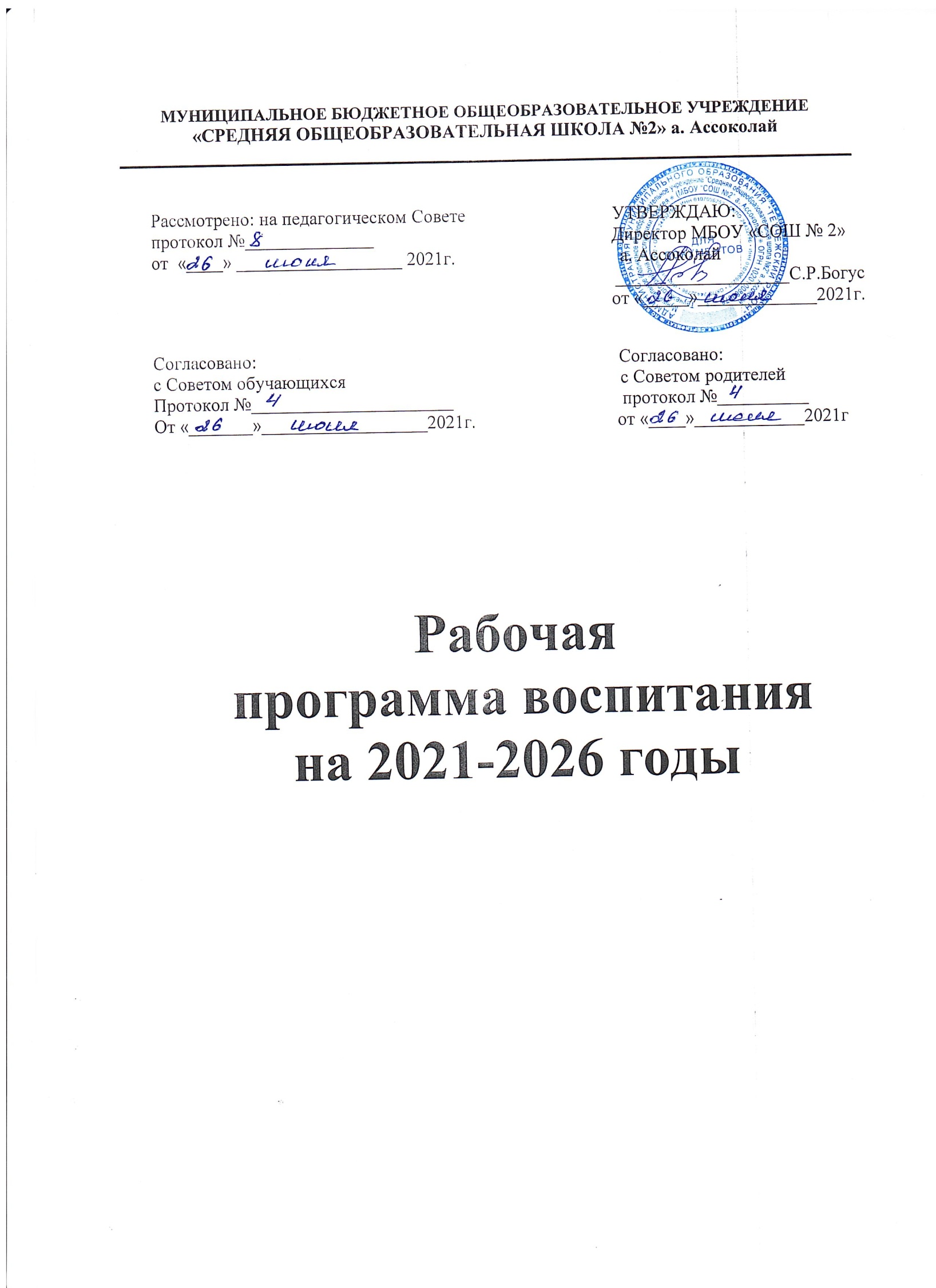 Содержание Программы ПОЯСНИТЕЛЬНАЯ ЗАПИСКАПрограмма воспитания МБОУ «СОШ № 2»а. Ассоколай (далее – Программа) разработана в соответствии с приказом Министерства просвещения Российской Федерации от 11.12.2020 № 712 «О внесении изменений в некоторые федеральные государственные образовательные стандарты общего образования по вопросам воспитания обучающихся», методическими рекомендациями «Примерная программа воспитания», утвержденной 02.06.2020 года на заседании Федерального учебно-методического объединения по общему образованию, с Федеральными государственными образовательными стандартами (далее – ФГОС) общего образования.Данная программа направлена на приобщение обучающихся к российским традиционным духовным ценностям, правилам и нормам поведения в российском обществе, а так же решение проблем гармоничного вхождения школьников в социальный мир и налаживания ответственных взаимоотношений с окружающими их людьми.Воспитательная программа является обязательной частью основной образовательной программы МБОУ«СОШ № 2» а. Ассоколайи призвана помочь всем участникам образовательного процесса реализовать воспитательный потенциал совместной деятельности и тем самым сделать школу воспитывающей организацией.Вместе с тем, Программа призвана обеспечить достижение обучающимся личностных результатов, определенные ФГОС: формировать у них основы российской идентичности; готовность к саморазвитию; мотивацию к познанию и обучению; ценностные установки и социально-значимые качества личности; активное участие в социально-значимой деятельности школы.В центре данной программы в соответствии с ФГОС общего образования находится личностное развитие обучающихся, формирование у них системных знаний о различных аспектах развития России и мира. Одним из результатов программы станет приобщение обучающихся к российским традиционным духовным ценностям, правилам и нормам поведения в российском обществе. Программа воспитания «МБОУ«СОШ № 2» а. Ассоколайразработана в 2021 году с целью систематизации и модернизации компонентов воспитательной системы учреждения, является мобильной, корректируемой и изменяемой. Данная программа воспитания показывает систему работы с обучающимися в школе.ОСОБЕННОСТИ ОРГАНИЗУЕМОГО В ШКОЛЕ ВОСПИТАТЕЛЬНОГО ПРОЦЕССАОбучение ведётся в 1-11 классах по трём уровням образования: начальное общее образование, основное общее образование, среднее общее образование. В школе работают социальный педагог, логопед, психологи. В процессе воспитания личности каждого обучающегося школа сотрудничает с администрацией МО «Ассоколайское СП», КДН, Советом ветеранов. Обучающиеся принимают участие в конкурсах, проектах разного уровня: муниципальном, региональном, Всероссийском, Международном.            В школе есть отряд ЮИД, волонтёры, юнармия. Большую роль в воспитании детей играет созданный на базе нашей школы Центр образования цифрового и гуманитарного профилей «Точка роста», весомый вклад в воспитание обучающихся делает школьная библиотека. Процесс воспитания в МБОУ «СОШ № 2» а. Ассоколай основывается на следующих принципах:           - Приоритет безопасности ребенка - неукоснительное соблюдение законности и прав семьи и ребенка, соблюдения конфиденциальности информации о ребенке и семье, а так же при нахождении его в образовательной организации;Совместное решение личностно и общественно значимых проблем - личностные и общественные проблемы являются основными стимулами развития школьника, а воспитание - это педагогическая поддержка процесса развития личности обучающегося, организация основных совместных дел обучающихся и педагогических работников как предметасовместной заботы и взрослых, и обучающихся;Системно-деятельностная организация воспитания - интеграция содержания различных видов деятельности обучающихся осуществляется на основе базовых национальных ценностей, системности, целесообразности и не шаблонности воспитания как условия его эффективности;Полисубъектность воспитания и социализации - обучающийся включены в различные виды социальной, информационной, коммуникативной активности, в содержании которых присутствуют разные, нередко противоречивые ценности и мировоззренческие установки, поэтому деятельность нашего образовательного учреждения, всего педагогического коллектива в организации социально-педагогического партнерства является ведущей, определяющей ценности, содержание, формы и методы воспитания и социализации обучающихся в учебной, вне учебной, внешкольной, общественно значимой деятельности;Событийность - реализация процесса воспитания главным образом через создание в школе детско-взрослых общностей, которые бы объединяли детей и педагогов яркими и содержательными событиями, общими совместными делами как предмета совместной заботы и взрослых, и детей;Ориентация на идеал - воспитание всегда ориентировано на определенный идеал, который являет собой высшую цель стремлений, деятельности воспитания и самовоспитания, духовно-нравственного развития личности. В нашей школе формирование жизненных идеалов, помогает найти образы для подражания в рамках гражданско - патриотического воспитания, музейной педагогике, что позволяет обучающимся сопоставить свои жизненные приоритеты с духовной высотой, героизмом идеала;Диалогическое общение - предусматривает его организацию средствами равноправного межсубъектного диалога: подростка со сверстниками, родителями, учителем и другими значимыми взрослыми;Психологическая комфортная среда - ориентир на создание в образовательной организации для каждого ребенка и взрослого позитивных эмоций и доверительных отношений, конструктивного взаимодействия школьников и педагогов;Следование нравственному примеру - содержание учебного процесса, вне учебной и внешкольной деятельности наполняется примерами нравственного поведения, особое значение для духовно-нравственного развития обучающегося имеет пример учителя, его внешний вид, культура общения и т. д;Основными традициями воспитания в МБОУ « СОШ №2» а. Ассоколайявляются следующие:Ключевые общешкольные дела, через которые осуществляется интеграциявоспитательных усилий педагогов;коллективная разработка, коллективное планирование, коллективное проведение и коллективный анализ их результатов;ступени социального роста обучающихся (от пассивного наблюдателя до участника, от участника до организатора, от организатора до лидера того или иного дела);конструктивное межличностное, межклассное и межвозврастное взаимодействие обучающихся, а также их социальная активность;ориентация на формирование, создание и активизацию ученического самоуправления, как на уровне класса, так и на уровне школы, на установление в них доброжелательных и товарищеских взаимоотношений;формирование корпуса классных руководителей, реализующего по отношению к обучающимся защитную, личностно развивающую, организационную, посредническую (в том числе и в разрешении конфликтов) функции и т.д.ЦЕЛЬ И ЗАДАЧИВОСПИТАНИЯСовременный национальный идеал личности, воспитанной в новой российскойобщеобразовательной школе, – это высоконравственный, творческий, компетентный гражданин России, принимающий судьбу Отечества как свою личную, осознающей ответственность за настоящее и будущее своей страны, укорененный в духовных и культурных традициях российского народа.Исходя из воспитательного идеала России, а также основываясь на базовых ценностях для нашего общества таких, как «Семья», «Труд», «Отечество», «Природа», «Мир», «Знания», «Культура», «Здоровье», «Человек» общая цель воспитания заключается в личностном развитии детей, проявляющееся: 1) в усвоении ими знаний основных норм, социально значимых знаний; 2) в развитии их позитивных отношений к этим общественным ценностям (развитие их социально значимых отношений); 3) в приобретении ими соответствующего этим ценностям опыта поведения, опыта применения сформированных знаний и отношений на практике (приобретение ими опыта осуществления социально значимых дел). Данная цель ориентирует педагогов, в первую очередь, на обеспечение позитивной динамики развития личности ребенка, а не только на обеспечение соответствия его личности единому стандарту. Сотрудничество, партнерские отношения педагога и обучающегося, сочетание усилий педагога по развитию личности ребенка и усилий самого ребенка по своему саморазвитию - являются важным фактором успеха в достижении поставленной цели.Достижению поставленной цели воспитания обучающихся будет способствовать решение следующих основных задач:поддерживать традиции образовательной организации и инициативы по созданию новых в рамках уклада школьной жизни, реализовывать воспитательные возможности общешкольных ключевых дел,реализовывать воспитательный потенциал и возможности школьного урока, поддерживать использование интерактивных форм занятий с обучающимися на уроках;инициировать и поддерживать ученическое самоуправление – как на уровне школы, так и на уровне классных сообществ; их коллективное планирование, организацию, проведение и анализ самостоятельно проведенных дел и мероприятий;инициировать и поддерживать деятельность детских общественных организаций (РДШ);вовлекать обучающихся в кружки, секции, клубы, студии и иные объединения, работающие по школьным программам внеурочной деятельности, реализовывать их воспитательные возможности;организовывать профориентационную работу с обучающимися;реализовывать потенциал классного руководства в воспитании обучающихся, поддерживать активное участие классных сообществ в жизни школы, укрепление коллективных ценностей школьного сообщества;развивать предметно-эстетическую среду школы и реализовывать ее воспитательные возможности, формирование позитивного уклада школьной жизни и положительного имиджа и престижа Школы;организовать работу с семьями обучающихся, их родителями или законными представителями, направленную на совместное решение проблем личностного развития обучающихся.       Планомерная реализация поставленных задач позволит организовать в школе интересную и событийно насыщенную жизнь детей и педагогов, что станет эффективным способом профилактики антисоциального поведения школьников.Конкретизация общей цели воспитания применительно к возрастным особенностям школьников позволяет выделить в ней следующие целевые приоритеты, соответствующие трем уровням общего образования. Это то, чему предстоит уделять первостепенное, но не единственное внимание:В воспитании детей младшего школьного возраста (уровень начального общегообразования) таким целевым приоритетом является создание благоприятных условий для:усвоения младшими школьниками социально значимых знаний – знаний основных норм и традиций того общества, в котором они живут,самоутверждения их в своем новом социальном статусе - статусе школьника, то есть научиться соответствовать предъявляемым к носителям данного статуса нормам и принятым традициям поведения школьникаразвития умений и навыков социально значимых отношений школьников младших классов и накопления ими опыта осуществления социально значимых дел в дальнейшем.К наиболее важным знаниям, умениям и навыкам для этого уровня, относятся следующие:быть любящим, послушным и отзывчим; уважать старших и заботиться о младших членах семьи; выполнять посильную для ребенка домашнюю работу, помогать старшим;быть трудолюбивым, следуя принципу «делу — время, потехе — час» как в учебных занятиях, так и в домашних делах, доводить начатое дело до конца;знать и любить свою Родину – свой родной дом, двор, улицу, поселок, свою страну;беречь и охранять природу;проявлять миролюбие — не затевать конфликтов и стремиться решать спорные вопросы, не прибегая к силе;стремиться узнавать что-то новое, проявлять любознательность, ценить знания;быть вежливым и опрятным, скромным и приветливым;соблюдать правила личной гигиены, режим дня, вести здоровый образ жизни;уметь сопереживать, проявлять сострадание; стремиться устанавливать хорошие отношения с другими людьми; уметь прощать, защищать слабых, помогать нуждающимся; уважительно относиться к людям иной национальной или религиозной принадлежности, иного имущественного положения, людям с ограниченными возможностями здоровья;быть уверенным в себе, открытым и общительным, не стесняться быть в чем-то непохожим на других ребят; уметь ставить перед собой цели и проявлять инициативу, отстаивать свое мнение и действовать самостоятельно, без помощи старших.            Развитие позитивного отношения к базовым ценностям рассматривается в школе как личностный рост школьника. В соответствии с целью, приоритетами-ценностями и психолого-возрастными особенностями личности школьника обозначен модель портрета выпускника начальной школы.Модель портрета выпускника начальной школы2.В воспитании детей подросткового возраста (уровень основного общего образования) таким приоритетом является создание благоприятных условий для:становления	собственной жизненной позиции подростка, его собственных ценностных ориентаций;утверждения себя как личность в системе отношений, свойственных взрослому миру;развития социально значимых отношений школьников, и, прежде всего, ценностных отношений:к семье как главной опоре в жизни человека и источнику его счастья;к труду как основному способу достижения жизненного благополучия человека, залогу его успешного профессионального самоопределения и ощущения уверенности в завтрашнем дне;к своему отечеству, своей малой и большой Родине, как месту, в котором человек вырос и познал первые радости и неудачи, которая завещана ему предками и которую нужно оберегать;к природе как источнику жизни на Земле, основе самого ее существования, нуждающейся в защите и постоянном внимании со стороны человека;к миру как главному принципу человеческого общежития, условию крепкой дружбы, налаживания отношений с коллегами по работе в будущем и создания благоприятного микроклимата в своей собственной семье;к знаниям как интеллектуальному ресурсу, обеспечивающему будущее человека, как результату кропотливого, но увлекательного учебного труда;к культуре как духовному богатству общества и важному условию ощущения человеком полноты проживаемой жизни, которое дают ему чтение, музыка, искусство, театр, творческое самовыражение;к здоровью как залогу долгой и активной жизни человека, его хорошего настроения и оптимистичного взгляда на мир;к окружающим людям как безусловной и абсолютной ценности, как равноправным социальным партнерам, с которыми необходимо выстраивать доброжелательные и взаимно поддерживающие отношения, дающие человеку радость общения и позволяющие избегать чувства одиночества;к самим себе как хозяевам своей судьбы, самоопределяющимся и самореализующимся личностям, отвечающим за свое собственное будущее.            Развитие позитивного отношения к базовым ценностям рассматривается в школе как личностный рост школьника. В соответствии с целью, приоритетами-ценностями и психолого-возрастными особенностями личности школьника обозначен модель портрета выпускника основного общего образования.                    Модель портрета выпускника основного общего образования.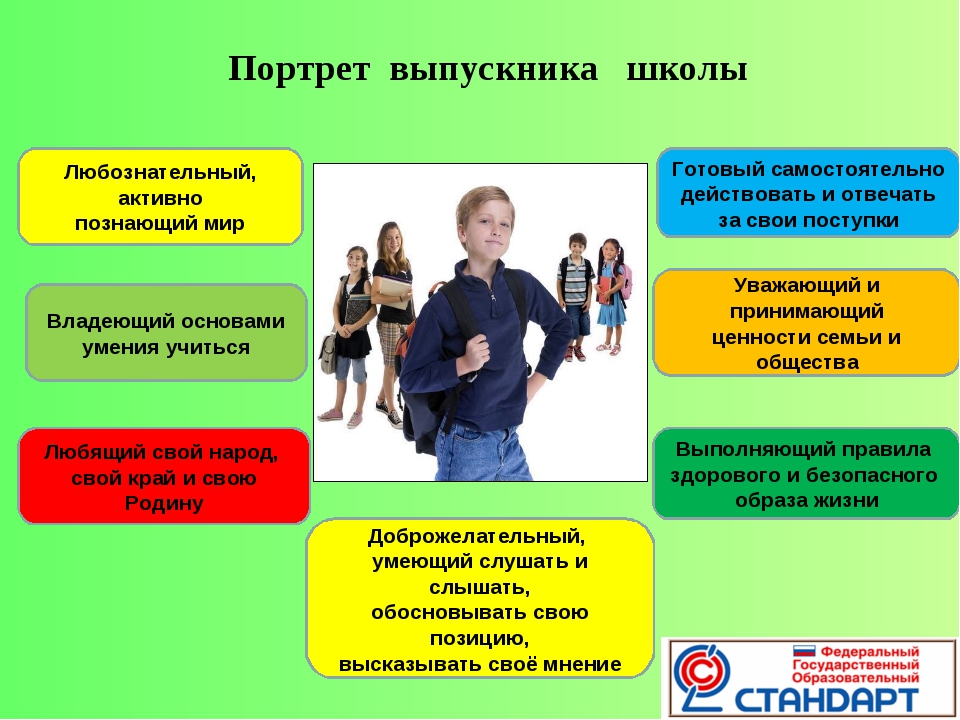 3.В воспитании детей юношеского возраста (уровень среднего общего образования) таким приоритетом является создание благоприятных условий для:- приобретения школьниками опыта осуществления социально значимых дел, жизненного самоопределения, выбора дальнейшего жизненного пути посредствам реальный практический опыт, который они могут приобрести, в том числе и в школе, в то числе:опыт дел, направленных на заботу о своей семье, родных и близких;трудовой опыт при реализации проектов, направленных на улучшение школьной жизни;опыт управления образовательной организацией, планирования, принятия решений и достижения личных и коллективных целей в рамках ключевых компетенций самоуправления;опыт дел, направленных на пользу своей школе, своему родному городу, стране в целом, опыт деятельного выражения собственной гражданской позиции;опыт природоохранных дел;опыт разрешения возникающих конфликтных ситуаций;опыт самостоятельного приобретения новых знаний, проведения научных исследований, опыт проектной деятельности;опыт создания собственных произведений культуры, опыт творческого самовыражения;опыт ведения здорового образа жизни и заботы о здоровье других людей;опыт оказания помощи окружающим, заботы о малышах или пожилых людях, волонтерский опыт;опыт самопознания и самоанализа, опыт социально приемлемого самовыражения и самореализации.                Развитие позитивного отношения к базовым ценностям рассматривается в школе как личностный рост школьника. В соответствии с целью, приоритетами-ценностями и психолого-возрастными особенностями личности школьника обозначен  модель портрета выпускника среднего общего образования.Модель портрета выпускника среднего общего образованияВыделение в общей цели воспитания целевых приоритетов, связанных с возрастными особенностями воспитанников, не означает игнорирования других составляющих общей цели воспитания. Приоритет — это то, чему педагогам, работающим со школьниками конкретной возрастной категории, предстоит уделять первостепенное, но не единственное внимание. Работа педагогов по реализации данной программы, направленная на достижение поставленной цели, позволит обучающему получить необходимые социальные навыки, которые помогут ему лучше ориентироваться в сложном мире человеческих взаимоотношений, эффективнее налаживать коммуникацию с окружающими, увереннее себя чувствовать во взаимодействии с ними, продуктивнее сотрудничать с людьми разных возрастов и разного социального положения, смелее искать и находить выходы из трудных жизненных ситуаций, осмысленнее выбирать свой жизненный путь в сложных поисках счастья для себя и окружающих его людей.3.ВИДЫ, ФОРМЫ И СОДЕРЖАНИЕ ДЕЯТЕЛЬНОСТИПрактическая реализация цели и задач данной программы воспитания осуществляется в рамках следующих направлений - модулях воспитательной работы школы. Каждое из них представлено в соответствующем модуле.3.1. ИНВАРИАТИВНЫЕ МОДУЛИ                         3.1.1.Модуль «Классное руководство»Осуществляя работу с классом, педагогический работник (классный руководитель, воспитатель, куратор, наставник и т. п.) МБОУ «СОШ № 2» а. Ассоколай организует:работу с классным коллективом;индивидуальную работу с учащимися вверенного ему класса;работу с учителями, преподающими в данном классе;работу с родителями учащихся или их законными представителямиРабота с классным коллективом:В работу классного руководителя МБОУ «СОШ № 2» а. Ассоколай входит:инициирование, мотивация и поддержка участия класса в общешкольных ключевых делах, осуществление педагогического сопровождения и оказание необходимой помощи детям в их подготовке, проведении и анализе;педагогическое сопровождение ученического самоуправления класса, детской социальной активности, в том числе и РДШ;поддержка детских инициатив и их педагогическое сопровождение;организация и проведение совместных дел с учащимися вверенного ему класса, их родителей; интересных и полезных для личностного развития ребенка (интеллектуально-познавательной, гражданско-патриотической, героико-патриотической, трудовой, спортивно-оздоровительной, духовно-нравственной, творческой, профориентационной и др. направленности),позволяющие:вовлечь в них детей с самыми разными потребностями и тем самым дать им возможность самореализоваться в них,установить и упрочить доверительные отношения с учащимися класса, стать для них значимым взрослым, задающим образцы поведения в обществе;проведение классных часов как часов плодотворного и доверительного общения педагога и школьников, основанных на принципах уважительного отношения к личности ребенка, поддержки активной позиции каждого ребенка в беседе, предоставления школьникам возможности обсуждения и принятия решений по обсуждаемой проблеме, создания благоприятной среды для общения;сплочение коллектива класса через:игры и тренинги на сплочение и командообразование, развитие самоуправленческих начал и организаторских, лидерских качеств, умений и навыков;походы и экскурсии, организуемые классными руководителями совместно с родителями;празднование в классе дней рождения детей, включающие в себя подготовленные микрогруппами поздравления, сюрпризы, творческие подарки и розыгрыши и т. д.;регулярные внутри классные «огоньки» и творческие дела, дающие каждому школьнику возможность рефлексии собственного участия в жизни класса.мотивация исполнения существующих и выработка совместно с обучающимися новых законов класса, помогающих детям освоить нормы и правила общения, которым они должны следовать в школе в рамках уклада школьной жизни.Индивидуальная работа с учащимися:В работу классного руководителя МБОУ«СОШ № 2» а. Ассоколайвходит в рамках индивидуальной работы с обучающимися следующие виды и формы деятельности:изучение особенностей личностного развития учащихся класса через наблюдение за поведением школьников в их повседневной жизни, в специально создаваемых педагогических ситуациях, в играх, погружающих ребенка в мир человеческих отношений, в организуемых педагогом беседах по тем или иным нравственным проблемам; результаты наблюдения сверяются с результатами бесед классного руководителя с родителями школьников, с преподающими в его классе учителями, а также (при необходимости) – со школьным психологом;поддержка ребенка в решении важных для него жизненных проблем (налаживание взаимоотношений с одноклассниками или учителями, выбор профессии, вуза и дальнейшего трудоустройства, успеваемость и т.п.), когда каждая проблема трансформируется классным руководителем в задачу для школьника, которую они совместно стараются решить;индивидуальная работа со школьниками класса, направленная на заполнение ими личных портфолио, в которых дети не просто фиксируют свои учебные, творческие, спортивные, личностные достижения, но и в ходе индивидуальных неформальных бесед с классным руководителем в начале каждого года планируют их, а в конце года – вместе анализируют свои успехи и неудачи;мотивация ребенка на участие в жизни класса, школы, на участие в общественном детском/молодежном движении и самоуправлении;мотивация школьников совместно с учителями-предметниками на участие в конкурсном и олимпиадном движении;коррекция поведения ребенка через частные беседы с ним, его родителями или законными представителями, с другими учащимися класса; через включение в проводимые школьным психологом тренинги общения; через предложение взять на себя ответственность за то или иное поручение в классе.Работа с учителями -предметниками в классе:           В работу классного руководителя МБОУ«СОШ № 2» а. Ассоколайучителями, работающими в данном классе входит:регулярные консультации классного руководителя с учителями-предметниками, направленные на формирование единства мнений и требований педагогов по ключевым вопросам воспитания, на предупреждение и разрешение конфликтов между учителями и учащимися;проведение мини-педсоветов, направленных на решение конкретных проблем класса и интеграцию воспитательных влияний на школьников;привлечение учителей к участию во внутри классных делах, дающих педагогам возможность лучше узнавать и понимать своих учеников, увидев их в иной, отличной отучебной, обстановке;привлечение учителей к участию в родительских собраниях класса для объединения усилий в деле обучения и воспитания детей.Работа с родителями учащихся и их законными представителями:           Основными видами и формами работы классного руководителя МБОУ«СОШ № 2» а. Ассоколайс родителями обучающихся или их законными представителями являются:На групповом уровне: 1. Общешкольный родительский комитет и Управляющий совет школы, участвующие в управлении образовательной организацией и решении вопросов воспитания и социализации их детей; 2. Психологические тренинги, предоставляющие родителям, педагогам и детям площадку для совместного обсуждения важных психологических вопросов и проблем; 3. Родительские гостиные, на которых обсуждаются вопросы возрастных особенностей детей, формы и способы доверительного взаимодействия родителей с детьми, проводятся мастер-классы, семинары, круглые столы с приглашением специалистов; 4. Единые родительские дни, во время которых родители могут посещать школьные учебные и внеурочные занятия для получения представления о ходе учебно-воспитательного процесса в школе; 5. Общешкольные родительские собрания, происходящие в режиме обсуждения наиболее острых проблем обучения и воспитания школьников; в том числе в формате ВКС; 6. Консультационный пункт - семейный всеобуч, на котором родители могли бы получать ценные рекомендации и советы от профессиональных психологов, врачей, социальных работников и обмениваться собственным творческим опытом и находками в деле воспитания детей; 7. Родительские форумы при школьном интернет-сайте, на которых обсуждаются интересующие родителей вопросы, а также осуществляются виртуальные консультации психологов и педагогов.На индивидуальном уровне: 1. Работа специалистов по запросу родителей для решения острых конфликтных ситуаций;  2. Участие родителей в педагогических консилиумах, собираемых в случае возникновения острых проблем, связанных с обучением и воспитанием конкретного ребенка; 3. Помощь со стороны родителей в подготовке и проведении общешкольных и внутриклассных мероприятий воспитательной направленности; 4. Индивидуальное консультирование c целью координации воспитательных усилий педагогов и родителей.3.1.2.Модуль «Курсы внеурочной деятельности»Внеурочная деятельность является составной частью учебно-воспитательного процесса и одной из форм организации свободного времени учащихся.Воспитание на занятиях школьных курсов внеурочной деятельности осуществляется преимущественно через:вовлечение школьников в интересную и полезную для них деятельность, которая предоставит им возможность самореализоваться в ней, приобрести социально значимые знания, развить в себе важные для своего личностного развития социально значимые отношения, получить опыт участия в социально значимых делах;формирование в кружках, секциях, клубах, студиях и т.п. детско-взрослых общностей, которые могли бы объединять детей и педагогов общими позитивными эмоциями и доверительными отношениями друг к другу;создание в детских коллективах традиций, задающих их членам определенныесоциально значимые формы поведения;поддержку школьников с ярко выраженной лидерской позицией и установкой на сохранение и поддержание накопленных социально значимых традиций;поощрение педагогами детских инициатив и детского самоуправления. Реализациявоспитательногопотенциалакурсоввнеурочнойдеятельностипроисходит в рамках следующих выбранных школьниками ее видов.1-4 классы Направление развития личности «Духовно-нравственное» Курсы внеурочной деятельности МБОУ «СОШ № 2» а. Ассоколай  в рамках духовно-нравственного развития личности создают благоприятные условия для социальной самореализации обучающихся, направленные на раскрытие их  творческих способностей, формирование чувства вкуса и умения ценить прекрасное, на воспитание ценностного отношения школьников к культуре и их общее духовно-нравственное развитие. В рамках направления реализуется: • Классный час, • «ОРКСЭ».Вид деятельности: проблемно-ценностное общение.Форма деятельности: классные часы, совместные дела, театры, фестивали, встречи с интересными людьми, конкурсы, викторины.Направление развития личности «Социальное» Курсы внеурочной деятельности, направлены на развитие коммуникативных компетенций школьников, воспитание у них культуры общения, развитие умений слушать и слышать других, уважать чужое мнение и отстаивать свое собственное, терпимо относиться к разнообразию взглядов людей. В рамках направления реализуются: «Дорога и мы», «РДШ», "Основы финансовой грамотности в начальной школе". Направление развития личности «Общеинтеллектуальное» Курсы внеурочной деятельности МБОУ «СОШ № 2» а. Ассоколай рамках общеинтеллектуального развития личности, направлены на передачу обучающимся социально значимых знаний, развивающих их любознательность, позволяющие привлечь их внимание к экономическим, политическим, экологическим, гуманитарным проблемам нашего общества, формирующие их гуманистическое мировоззрение и научную картину мира. В рамках направления в МБОУ «СОШ № 2» а. Ассоколай реализуются:  Занимательная математика;  "Основы финансовой грамотности в начальной школе"; Робототехника; Шахматная гостиная. Направление развития личности «Общекультурное» Курсы внеурочной деятельности МБОУ«СОШ № 2» а. Ассоколайрамках общекультурного развития личности, направленные на развитие коммуникативных компетенций обучающихся, воспитание у них культуры общения, развитие умений слушать и слышать других, уважать чужое мнение и отстаивать свое собственное, терпимо относиться к разнообразию взглядов людей на мир и искусство. Курсы внеурочной деятельности, направлены на развитие творческих способностей школьников, воспитания у них трудолюбия и уважительного отношения к физическому труду. Врамках направления реализуются: • «Наследие Адыгеи». Вид деятельности: познавательный, творческий, декоративно прикладное творчество Форма деятельности: мастер-классы, встречи, проекты. Направление развития личности «Спортивно-оздоровительное» Курсы внеурочной деятельности МБОУ«СОШ № 2» а. Ассоколайрамках спортивно-оздоровительного развития личности, направлены на физическое развитие обучающихся, развитие их ценностного отношения к своему здоровью, побуждение к здоровому образу жизни, воспитание силы воли, ответственности, формирование установок на защиту слабых. Курсы внеурочной деятельности, направленные на воспитание у обучающихся любви к своему краю, его истории, культуре, природе, на развитие самостоятельности и ответственности школьников, формирование у них навыков самообслуживающей деятельности. В рамках направления реализуются:  Спортивные игры и эстафеты; Баскетбол; Футбол; Волейбол.. Вид деятельности: оздоровительный, спортивный. Форма деятельности: секции.5-9 классы, 10-11 классы Направление развития личности «Духовно-нравственное»  Классный час; «Уроки нравственности»;   «В мире прекрасного». Вид деятельности: проблемно-ценностное общение. Форма деятельности: общешкольные линейки, собрания, совместные дела, концерты, праздники и т.д.Направление развития личности «Общеинтеллектуальное» • «Творческие люди»; • «Английский с удовольствием»;• «Мы и наш мир»; • «Занимательная математика»;• «Увлекательный английский»; • «Культура общения»; • «Творческие люди»; • «В мире клеток и тканей»; • «Избранные вопросы биологии».Вид деятельности: познавательный, научно-исследовательский.Форма деятельности: научно-практические конференции, игры, мастерклассы по решению задач, турниры, конкурсы.Направление развития личности «Социальное» Курсы внеурочной деятельности МБОУ«СОШ № 2» а. Ассоколайрамках данного направления направлены на развитие коммуникативных компетенций школьников, воспитание у них культуры общения, развитие умений слушать и слышать других, уважать чужое мнение иотстаивать свое собственное, терпимо относиться к разнообразию взглядов людей. В рамках направления реализуются: • «Экология души»; • «Самосовершенствование личности»;• «Уроки социальной жизни»; • «Делаю добро»;• «Ступени карьеры»; • «Познай себя». Вид деятельности: проблемно-ценностное общение Форма деятельности: часы общения, уроки жизни, киноуроки, встречи - беседы, презентации, экскурсии. Направление развития личности «Общекультурное» • «Творческие люди»;• Мы и наш мир»;• «Культура общения»;            • «В мире клеток и тканей»;            • «Избранные вопросы биологии».Форма деятельности: киноуроки, встречи - беседы, презентации, студии. Направление развития личности «Спортивно-оздоровительное» ОФП; Спортивные игры и эстафеты; Баскетбол; Футбол; Волейбол; «Школа здоровья»; «Здорово быть здоровым»;Вид деятельности: спортивная, оздоровительная, туристско- краеведческая деятельность. Форма деятельности: секции, объединения, клубы. 3.1.3.Модуль «Школьный урок»Каждый урок в МБОУ «СОШ № 2» а. Ассоколай предполагает свой воспитательный потенциал, который реализует учитель-предметник. Каждый урок предполагает следующие воспитательные аспекты:установление доверительных отношений между учителем и его учениками, способствующих позитивному восприятию учащимися требований и просьб учителя, привлечению их внимания к обсуждаемой на уроке информации, активизации их познавательной деятельности;побуждение школьников соблюдать на уроке общепринятые нормы поведения, правила общения со старшими (учителями) и сверстниками (обучающимися), принципы учебной дисциплины и самоорганизации;привлечение внимания школьников к ценностному аспекту изучаемых на уроках явлений, организация их работы с получаемой на уроке социально значимой информацией – инициирование ее обсуждения, высказывания учащимися своего мнения по ее поводу, выработки своего к ней отношения;использование воспитательных возможностей содержания учебного предмета через демонстрацию детям примеров ответственного, гражданского поведения, проявлениячеловеколюбия и добросердечности, через подбор соответствующих текстов для чтения, задач для решения, проблемных ситуаций для обсуждения в классе;применение на уроке интерактивных форм работы учащихся: интеллектуальных, деловых, ситуационных игр, стимулирующих познавательную мотивацию школьников; дискуссий, которые дают учащимся возможность приобрести опыт ведения конструктивного диалога; групповой работы или работы в парах, которые учат школьников командной работе и взаимодействию с другими детьми;включение в урок игровых процедур, которые помогают поддержать мотивацию детей к получению знаний, налаживанию позитивных межличностных отношений в классе, помогают установлению доброжелательной атмосферы во время урока;организация шефства, наставничества мотивированных и эрудированных учащихся над их неуспевающими одноклассниками, дающего школьникам социально значимый опыт сотрудничества и взаимной помощи.            Особое внимание в воспитательной работе с учителем-предметником в МБОУ«СОШ № 2» а. Ассоколайотводится инициированию и поддержке исследовательской деятельности обучающихся в рамках реализации ими индивидуальных и групповых исследовательских проектов, что даѐт им возможность приобрести навык самостоятельного решения теоретической проблемы, навык генерирования и оформления собственных идей, навык уважительного отношения к чужим идеям, оформленным в работах других исследователей, навык публичного выступления перед аудиторией, аргументирования и отстаивания своей точки зрения. Также в школе накоплен опыт по организации на уроках форм смыслового чтения, что имеет и воспитательный потенциал на каждом уроке и предмете через данную технологию. 3.1.4.Модуль «Профориентация»Совместная деятельность педагогов и школьников по направлению «профориентация» включает в себя профессиональное просвещение школьников; диагностику и консультирование по проблемам профориентации, организацию профессиональных проб школьников. Задача совместной деятельности педагога и ребенка – подготовить школьника к осознанному выбору своей будущей профессиональной деятельности.Создавая профориентационно значимые проблемные ситуации, формирующие готовность школьника к выбору, педагог актуализирует его профессиональное самоопределение, позитивный взгляд на труд в постиндустриальном мире, охватывающий не только профессиональную, но и вне профессиональную составляющие такой деятельности.Эта работа осуществляется через:профориентационные часы общения, направленные на подготовку школьника к осознанному планированию и реализации своего профессионального будущего;профориентационные игры: симуляции, деловые игры, квесты, решение кейсов (ситуаций, в которых необходимо принять решение, занять определенную позицию), расширяющие знания школьников о типах профессий, о способах выбора профессий, о достоинствах и недостатках той или иной интересной школьникам профессиональной деятельности;экскурсии на предприятия села, дающие школьникам начальные представления о существующих профессиях и условиях работы людей, представляющих эти профессии;посещение профориентационных выставок, ярмарок профессий, тематических профориентационных парков, профориентационных лагерей, дней открытых дверей в средних специальных учебных заведениях и вузах;совместное с педагогами изучение интернет ресурсов, посвященных выбору профессий, прохождение профориентационного онлайн-тестирования, прохождение онлайн курсов по интересующим профессиям и направлениям образования;участие в работе всероссийских профориентационных проектов, созданных в сети интернет: просмотр лекций, решение учебно-тренировочных задач, участие в мастер-классах, посещение открытых уроков («Проектория»);индивидуальные консультации психолога для школьников и их родителей по вопросам склонностей, способностей, дарований и иных индивидуальных особенностей детей, которые могут иметь значение в процессе выбора ими профессии;освоение школьниками основ профессии в рамках различных курсов по выбору, включенных в основную образовательную программу школы, или в рамках курсов дополнительного образования.Этапы, содержание профориентационной работы в школе (с учетом психологических и возрастных особенностей школьников)1-4 классы:формирование у младших учащихся ценностного отношения к труду, понимание его роли в жизни человека и в обществе;развитие интереса к учебно-познавательной деятельности, основанной на практической включенности в различные ее виды, в том числе социальную, трудовую, игровую, исследовательскую;постепенное расширение представлений о мире профессионального труда.  5-7 классыразвитие у школьников личностного смысла в приобретении познавательного опыта и интереса к профессиональной деятельности; представления о собственных интересах и возможностях (формирование образа «Я»);приобретение первоначального опыта в различных сферах социально-профессиональной практики: технике, искусстве, медицине, сельском хозяйстве, экономике и культуре (этому способствует выполнение учащимися профессиональных проб, которые позволяют соотнести свои индивидуальные возможности с требованиями, предъявляемыми профессиональной деятельностью к человеку).  8-9 классыуточнение образовательного запроса в ходе факультативных занятий и других курсов по выбору; групповое и индивидуальное консультирование с целью выявления и формирования адекватного принятия решения о выборе профиля обучения;формирование образовательного запроса, соответствующего интересам и способностям, ценностным ориентациям.10-11 классыкоррекция профессиональных планов, оценка готовности к избранной деятельности;обучение действиям по самоподготовке и саморазвитию;формирование профессиональных качеств в избранном виде труда, коррекция профессиональных планов (следование формуле, которую условно назвали «Я ХОЧУ» — «Я МОГУ» — «НАДО»).Работа с родителямиродительские собрания;индивидуальные беседы педагогов с родителями школьников;анкетирование родителей учащихся;привлечение родителей школьников для выступлений перед учащимися с беседами;привлечение родителей учащихся для работы руководителями кружков, спортивных секций, художественных студий, ученических театров, общественных ученических организаций;помощь родителей в организации профессиональных проб старшеклассников; помощь родителей в организации временного трудоустройства учащихся в каникулярное время.3.1.5.Модуль «Самоуправление»Поддержка детского ученического самоуправления в школе помогает педагогам воспитывать в детях инициативность, самостоятельность, ответственность, трудолюбие, чувство собственного достоинства, а школьникам – предоставляет широкие возможности для самовыражения и самореализации. Это то, что готовит их к взрослой жизни.Поскольку учащимся не всегда удается самостоятельно организовать свою деятельность, то классные руководители должны осуществлять педагогическое сопровождение на уровне класса, а на уровне школы назначается куратор развития ученического самоуправления.Ученическое самоуправление в МБОУ «СОШ № 2» а. Ассоколай осуществляется следующим образом.На уровне школы:           Детское самоуправление осуществляется через детскую организацию «Школьный Парламент». В ней выстроена своя структура управления, во главе стоит Президент. Президент избирается на ученических выборных конференциях. В Парламент входят представители (по 1-2) от каждого класса, начиная с 5-ого по 11-й классы. Парламент избирается сроком на один год. На общешкольной конференции избирается также и заместитель Председателя из представителей своего состава. Председателем может стать любой член Парламента, набравший большее количество голосов за представленную программу. Представители Парламента могут представлять свои интересы и предлагать вопросы для обсуждения на педагогических советах школы. В Парламенте три комиссии: «Образование», «Культура. Досуг», «Спорт. Труд».                       Комиссия «Образование» занимается всеми образовательными траекториями, принимает участие в подготовке олимпиад, интеллектуальных игр, конкурсов, встречается с администрацией школы по вопросам образования.          Комиссия «Культура. Досуг» инициирует и проводит личностно значимые дела и события для школьников (соревнования, конкурсы, фестивали, акции и т.д.)           Комиссия «Спорт. Труд» имеет возможность коорденировать деятельность классов в трудовых буднях: субботники, сбор макулатуры, дежурство и т.д. Заседания Парламента проводятся раз в неделю, где происходит анализ работы за неделю и корректировка планов на следующую неделю.         Деятельность Школьного Парламента осуществляется через реализацию следующих функций: - выдвижение кандидатур, заслушивание и рекомендации для участия в работе Управляющего Совета школы; - участие в планировании работы и анализе проведенных общешкольных дел, акций, соревнований; - организация в проведении общешкольных и внешкольных мероприятий, распределение поручений по их проведению; - изучение нормативно-правовой документации по деятельности ученического самоуправления; - представление интересов обучающихся на заседаниях Управляющего Совета школы; - участие в рассмотрении вопросов о внесении изменений в Устав школы;  - изучение мнения обучающихся по актуальным вопросам школьной̆ жизни.На уровне классов:          Классное собрание - высший орган самоуправления в классе, проводится 1 раз в месяц и по мере необходимости. Собрание обсуждает любые вопросы жизнедеятельности своего коллектива, принимает план общешкольных внеклассных, классных мероприятий, избираетСовет класса.деятельность выборных по инициативе и предложениям обучающихся класса лидеров (например, старост, дежурных командиров), представляющих интересы класса в общешкольных делах и призванных координировать его работу с работой общешкольных органов самоуправления и классных руководителей;деятельность выборных органов самоуправления, отвечающих за различные направления работы класса (например: ответственный за досуг, спорт, учёбу, озеленение в классе, работу с младшими обучающимися).На индивидуальном уровне:через вовлечение школьников с 1 по 11 класс в деятельность ученического самоуправления: планирование, организацию, проведение и анализ общешкольных и внутри классных дел;через реализацию обучающимися, взявшими на себя соответствующую роль, функций по контролю за порядком и чистотой в классе, уходом за классной комнатой, комнатными растениями и т. п.3.1.6.Модуль «Работа с родителями»Работа с родителями (законными представителями) обучающихся осуществляется для более эффективного достижения цели воспитания, которое обеспечивается согласованием позиций семьи и образовательной организации в данном вопросе. Нужно учитывать современный подход в работе с семьей. Главная тенденция – обучать родителей самостоятельному решению жизненных задач. И это требует от педагогов определенных усилий. И педагог, и родитель – взрослые люди, которые имеют свои психологические особенности, возрастные и индивидуальные черты, свой жизненный опыт и собственное видение проблем. Работа с родителями или законными представителями обучающихся в МБОУ «СОШ №2» а. Ассоколай осуществляется для более эффективного достижения цели воспитания, которое обеспечивается согласованием позиций семьи и школы в данном вопросе. Работа с родителями или законными представителями школьников проводится с целью привлечения их к совместной̆ работе в свете требований ФГОС и обеспечивается установлением партнёрских отношений с семьёй каждого воспитанника. Работа с родителями или законными представителями школьников обеспечивает формирование и развитие психолого-педагогической̆ компетентности родительской ̆общественности посредством различных форм просвещения и консультирования.Работа с родителями или законными представителями обучающихся в МБОУ «СОШ № 2» а. Ассоколай осуществляется в рамках следующих видов и форм деятельности:На школьном уровне:общешкольный родительский комитет, участвующий в управлении образовательной организацией и решении вопросов воспитания и социализации их детей;родительские круглые столы, на которых обсуждаются вопросы возрастных особенностей детей, формы и способы доверительного взаимодействия родителей с детьми, проводятся мастер-классы, семинары с приглашением специалистов;родительские дни, во время которых родители могут посещать школьные учебные и внеурочные занятия для получения представления о ходе учебно-воспитательного процесса в образовательной организации;общешкольные родительские собрания, происходящие в режиме обсуждения наиболее острых проблем обучения и воспитания обучающихся;семейный всеобуч, на котором родители могли бы получать ценные рекомендации и советы от профессиональных психологов, врачей, социальных работников и обмениваться собственным творческим опытом и находками в деле воспитания детей;социальные сети и чаты, в которых обсуждаются интересующие родителей(законных представителей) вопросы, а также осуществляются виртуальные консультации психологов и педагогов.На уровне класса:классный родительский комитет, участвующий в решении вопросов воспитания и социализации детей их класса;родительские дни, во время которых родители могут посещать школьные учебные и внеурочные занятия для получения представления о ходе учебно-воспитательного процесса в образовательной организации;классные родительские собрания, происходящие в режиме обсуждения наиболее острых проблем обучения и воспитания, обучающихся класса;социальные сети и чаты, в которых обсуждаются интересующие родителей вопросы, а также осуществляются виртуальные консультации психологов и педагогов.На индивидуальном уровне:работа специалистов по запросу родителей для решения острых конфликтных ситуаций;участие родителей в педагогических советах, собираемых в случае возникновения острых проблем, связанных с обучением и воспитанием конкретного ребенка;помощь со стороны родителей в подготовке и проведении общешкольных и внутри классных мероприятий воспитательной направленности;индивидуальное консультирование c целью координации воспитательных усилий педагогов и родителей (законных представителей).         Вся работа с семьёй подразделена на ежедневную, еженедельную, ежемесячную, разовую. Ежедневное общение в МБОУ «СОШ №2» а. Ассоколай с  родителями детей, посещающих школу, осуществляется классными руководителями. Это общение направлено на обеспечение систематической информированности родителей о жизни ребёнка в школе и поддержания контакта в семье. 
         Еженедельно каждый родитель получает возможность для беседы с классным руководителем об индивидуальном развитии своего ребёнка. С родителями проблемных детей встречаются все специалисты согласно составленной коррекционной программе. Темы и цели бесед отражаются в планах бесед и опираются на материал наблюдений, диагностики, программного материала.         Ежемесячные формы общения с родителями – это праздники, родительские собрания, спортивные мероприятия, походы. Используют педагоги и такую традиционную форму работы как консультации, они востребованы родителями, вопрос состоит только в определении наиболее актуальных тем для консультаций и приглашении специалистов из консультационных центров, врачей, работников социальных служб. И традиционные, и нетрадиционные методы, формы взаимодействия классного руководителя с родителями учеников в МБОУ «СОШ №2» а. Ассоколай ставят одну общую цель – сделать счастливой подрастающую личность, входящую в современную культурную жизнь.3.2. Вариативные модели  3.2.1.Модуль «Школьные медиа»Цель школьных медиа (совместно создаваемых школьниками и педагогами средств распространения текстовой, аудио и видеоинформации) – развитие коммуникативной культуры школьников, формирование навыков общения и сотрудничества, поддержка творческой самореализации учащихся. Воспитательный потенциал школьных медиа реализуется в рамках следующих видов и форм деятельности:разновозрастный редакционный совет подростков, старшеклассников иконсультирующих их взрослых, целью которого является освещение ( сайт образовательной организации и т.п.) наиболее интересных моментов жизни школы, популяризация общешкольных ключевых дел, кружков, секций, деятельности органов ученического самоуправления, РДШ и т.д.;школьный медиацентр – созданная из заинтересованных добровольцев группа информационно-технической поддержки школьных мероприятий, осуществляющая видеосъемку и мультимедийное сопровождение школьных праздников, фестивалей, конкурсов, спектаклей, капустников, вечеров, дискотек;школьная интернет-группа - разновозрастное сообщество школьников и педагогов, поддерживающих интернет-сайт школы и группу в социальных сетях по направлению с целью освещения деятельности образовательной организации в информационном пространстве, привлечения внимания общественности к образовательной организации, информационного продвижения ценностей и организации виртуальной диалоговой площадки, на которой детьми, учителями и родителями могли бы открыто обсуждаться значимые для образовательной организации вопросы.Наряду с приобретением первичных профессиональных навыков телевизионной журналистики использование школьных медиа в воспитании позволяет выводить подготовку обучающихся на новый уровень современных общественных требований, привлекать ранее неизвестные резервы повышения эффективности деятельности школы. Через различные виды совместной деятельности в рамках модуля «Школьные медиа» у обучающихся вырабатываются необходимые навыки социального взаимодействия: умение подчиняться коллективной дисциплине, отстаивать свои права, нести ответственность за порученное дело, соотносить личные интересы с общественными. В деятельности обучающиеся получают возможность проявить организаторские способности, навыки планирования, анализа, формируются навыки общения и сотрудничества, развивается творческое и критическое мышление, а также навыки краткосрочного и долгосрочного планирования, приобретается опыт участия в районных, региональных или всероссийских конкурсах школьных медиа.3.2.2.Модуль «Ключевые общешкольные дела»Ключевые дела – это главные традиционные общешкольные дела, мероприятия, организуемых педагогами для детей и которые обязательно планируются, готовятся, проводятся и анализируются совестно с детьми. Это комплекс коллективных творческих дел, объединяющих учеников вместе с педагогами в единый коллектив. Ключевые дела обеспечивают включенность в них большого числа детей и взрослых, способствуют интенсификации их общения, ставят их в ответственную позицию к происходящему в школе. Введение ключевых дел в жизнь школы помогает преодолеть мероприятийный характер воспитания, сводящийся к набору мероприятий, организуемых педагогами для детей.           Важным средством воспитания в МБОУ «СОШ №2» а. Ассоколай являются традиции, которые не только формируют общие интересы, но и придают школе то особое и неповторимое, что отличает ее от других образовательных организаций и тем самым сплачивает коллектив, обогащая его жизнь. В нашей школе сложились богатые традиции. К ним можно отнести как мероприятия, проводимые ежегодно, так и систему отношений, сложившуюся между учителями, учениками и родителями.        В системе воспитания яркими примерами ключевых дел являются: • спортивные соревнования «Папа, мама, я - спортивная семья», осенняя и весенняя спартакиады; • цикл общешкольных праздников, связанных со знаменательными датами и событиями: «Торжественная линейка 1 сентября», «Концерт, посвящённый Дню Матери», «Концерт, посвящённый Международному женскому дню 8 Марта», «День Победы», «День снятия блокады Ленинграда», Новогодние праздники: утренники и КВН, «Последний звонок»; • экскурсия по школе «Здравствуй, школа»; • проведение школьных праздников с участием актива старшеклассников: «Посвящение в первоклассники», «Прощание с азбукой» и т.д.; • цикл праздников и утренников с участием детей: «Здравствуй, Осень», «День Матери», «Новый год», «День защитника Отечества», «8 Марта», «День Победы», «Последний звонок», «До свидания, школа»Ключевые дела способствуют интенсификации общения детей и взрослых, ставят их в ответственную позицию к происходящему в школе. В образовательной организации используются следующие формы работы.На внешкольном уровне:социальные проекты – совместно разрабатываемые и реализуемые школьниками и педагогами комплексы дел разной направленности, ориентированные на преобразование окружающего социума:-патриотические акции «Свеча памяти», ««Бессмертный полк»; -экологическая акция «Бумаге – вторую жизнь» (в сборе макулатуры активно участвуют семьи); - работа Трудовой бригады и т.д.районные методические площадки для обучающихся и педагогов по развитию ученического самоуправления;дискуссионные площадки (дебаты, учебные суды, встречи с главой местной администрации, представителями власти) для обучающихся, педагогов, родителей, на которые приглашаются представители других школ, деятели науки и культуры, представители власти, общественности и в рамках которых обсуждаются насущные поведенческие, нравственные, социальные, проблемы, касающиеся жизни школы и села, страны;проводимые для жителей села и организуемые совместно с родителями учащихся спортивные, творческие состязания, праздники и др., которые открывают возможности для творческой самореализации школьников и включают их в деятельную заботу об окружающих.На школьном уровне:общешкольные праздники – ежегодно проводимые творческие дела и мероприятия (театрализованные, музыкальные, литературные и т.п.), связанные со значимыми для детей и педагогов знаменательными датами, как на уровне школы, так и  на уровне села, района, республики, России, в которых участвуют все классы школы;торжественные ритуалы, связанные с переходом учащихся на следующую ступень образования, символизирующие приобретение ими новых социальных статусов в школе и развивающие школьную идентичность детей, а так же связанные с героико-патриотическим воспитанием;церемонии награждения (по итогам года) школьников и педагогов за активное участие в жизни школы, защиту чести школы в конкурсах, соревнованиях, олимпиадах, значительный вклад в развитие школы. Это способствует поощрению социальной активности детей, развитию позитивных межличностных отношений между педагогами и воспитанниками, формированию чувства доверия и уважения друг к другу.            Традициями МБОУ «СОШ №2» а. Ассоколай являются: - «День Учителя» - поздравление учителей, администрации школы родителями и учениками; - встречи с ветеранами ВОВ, работниками тыла, блокадниками- они приурочены традиционно к событиям, связанным с Блокадой Ленинграда и Днём Победы; - «Парад звёзд» - выявление творческих талантов обучающихся школы.- Линейки награждения обучающихся и педагогов за активное участие в жизни школы, защиту чести школы в конкурсах, соревнованиях, олимпиадах, внёсших значительный вклад в развитие школы. Данное мероприятие способствует поощрению социальной активности детей, развитию позитивных межличностных отношений между педагогами и обучающимися, формированию чувства доверия и уважения друг к другу;  - Торжественные ритуалы посвящения, связанные с переходом обучающихся на следующий уровень образования («Посвящение в первоклассники», «Прощание с азбукой», «Последний звонок»).На уровне классов:выбор и делегирование представителей классов в общешкольные органы самоуправления, в Малые группы по подготовке общешкольных ключевых дел;участие школьных классов в реализации общешкольных ключевых дел;проведение в рамках класса итогового анализа детьми общешкольных ключевых дел, участие представителей классов в итоговом анализе проведенных дел на уровне общешкольных советов дела;участие в организации и проведении мероприятийи дел, направленных на сплочение класса, на реализацию плана деятельности выборного органа ученического самоуправления класса.На индивидуальном уровне:вовлечение, по возможности, каждого ребенка в ключевые дела школы в одной из возможных для них ролей: активный участник, инициатор, организатор, лидер;индивидуальная помощь ребенку (при необходимости) в освоении навыков организации, подготовки, проведения и анализа ключевых дел;наблюдение за поведением ребенка в ситуациях подготовки, проведения и анализа ключевых дел, за его отношениями со сверстниками, старшими и младшими школьниками, с педагогами и другими взрослыми;при необходимости коррекция поведения ребенка через частные беседы с ним, через включение его в совместную работу с другими детьми, которые могли бы стать хорошим примером для ребенка, через предложение взять в следующем ключевом деле на себя роль ответственного за тот или иной фрагмент общей работы.                    3.2.3. Модуль «Организация предметно - эстетической среды»Окружающая ребенка предметно-эстетическая среда МБОУ«СОШ № 2» а. Ассоколай, при условии ее грамотной организации, обогащает внутренний мир обучающегося, способствует формированию у него чувства вкуса и стиля, создает атмосферу психологического комфорта, поднимает настроение, предупреждает стрессовые ситуации, способствует позитивному восприятию ребенком школы.Воспитывающее влияние на ребенка осуществляется через такие формы работы с предметно-эстетической средой школы как:оформление интерьера школьных помещений и их периодическая переориентация, которая может служить хорошим средством разрушения негативных установок школьников на учебные и вне учебные занятия;размещение на стенах образовательной организации регулярно сменяемых экспозиций: творческих работ школьников, позволяющих им реализовать свой творческий потенциал, картин определенного художественного стиля, знакомящего школьников с разнообразием эстетического осмысления мира; фотоотчетов об интересных событиях, происходящих в образовательной организации (проведенных ключевых делах, интересных экскурсиях, походах, встречах с интересными людьми ит.п.);озеленение пришкольной территории, разбивка клумб, аллей, оборудование спортивных и игровых площадок, доступных и приспособленных для обучающихся разных возрастных категорий, оздоровительно-рекреационных зон, позволяющих разделить свободное пространство образовательной организации на зоны активного и тихого отдыха;благоустройство классных кабинетов, осуществляемое классными руководителями вместе с обучающимися своих классов, позволяющее им проявить свои фантазию и творческие способности и создающее повод для длительного общения классного руководителя со своими детьми;событийный дизайн – оформление пространства проведения конкретныхсобытий образовательной организации (праздников, церемоний, торжественных линеек, творческих вечеров, выставок, собраний, конференций и т. п.);совместная с детьми разработка, создание и популяризация особой школьной символики (флаг школы, гимн школы, эмблема школы, логотип, элементы школьного костюма и т.п.), используемой в рамках образовательной организации, как в повседневности, так и в торжественные моменты жизни – во время праздников, торжественных церемоний, ключевых общешкольных дел и иных происходящих в жизни организации знаковых событий;регулярная организация и проведение конкурсов творческих проектов по благоустройству различных участков пришкольной территории;акцентирование внимания обучающихся посредством элементов предметно-эстетической среды (стенды, плакаты, инсталляции) на важных для воспитания ценностях образовательной организации, ее традициях, правилах.3.2.4.Модуль «Детские общественные объединения» Детское общественное объединение – важное направление воспитательной деятельности МБОУ«СОШ № 2» а. Ассоколай, это участие отряда Волонтёров, ЮИД (юные инспектора движения), Юнармейского отряда  в общественно-полезных делах, деятельности на благо конкретных людей и социального окружения, позволяет обучающимся проявить такие качества, как внимание, забота, уважение. Направление данного модуля позволяет развивать у обучающихся коммуникативную культуру, умение общаться, слушать и слышать, эмоциональный интеллект, эмпатию, умение сопереживать. 
Работа с детскими общественными объединениями помогает учителям воспитывать в детях инициативность, самостоятельность, ответственность, трудолюбие, чувство собственного достоинства, а школьникам – предоставляет широкие возможности для самовыражения и самореализации. Это то, что готовит их к взрослой жизни. Деятельность данного модуля направлено на участие школьников в общественно-полезных делах, деятельности на благо конкретных людей и социального окружения в целом. Благодаря такой работе у ребят развивается коммуникативная культура, умение общаться, слушать и слышать, эмоциональный̆интеллект, эмпатия, умение сопереживать. Воспитательный потенциал Волонтёрство реализуется следующим образом:На внешкольном уровне обучающиеся МБОУ«СОШ № 2» а. Ассоколай, члены школьного волонтёрского отряда, принимают участие в: организации культурных, спортивных, развлекательных мероприятий местного и районного уровней от лица школы (встречающими лицами, помогающими сориентироваться на территории проведения мероприятия, ответственными за техническое обеспечение мероприятия и т.п.);организации культурных, спортивных, развлекательных мероприятий, проводимых на базе школы (в том числе районного, регионального характера); оказывают посильную помощь пожилым людям, нуждающимся гражданам и детям, проживающим на территории Ассоколайского сельского поселения;акциях по сбору помощи для нуждающихся;включаются в общение (в том числе посредством электронных сетей) с детьми с особыми образовательными потребностями или особенностями здоровья, детьми, находящимися на лечении или проживании в интернатных учреждениях или учреждениях здравоохранения (с согласия родителей̆или законных представителей)̆. На уровне школы и классов обучающиеся МБОУ«СОШ № 2» а. Ассоколай, члены школьного волонтёрского движения принимают участие в:организации праздников, торжественных мероприятий, встреч с гостями школы; работе с младшими ребятами: проводят для них праздники, акции, мастер-классы;работе на прилегающей к школе территории (благоустройство клумб, уход за деревьями и кустарниками и т.д.).              Воспитательный потенциал отряда ЮИД (юные инспектора движения) реализуется следующим образом:На внешкольном уровне обучающиеся МБОУ«СОШ № 2» а. Ассоколай, члены школьного отряда ЮИД, принимают участие в:организация просветительских мероприятий, направленных на снижение уровня детского дорожно-транспортного травматизма;лекции, семинары, направленные на воспитание законопослушных участников дорожного движения, чувства коллективизма, дисциплинированности, ответственности за свои поступки;пропаганда здорового образа жизни;активизация деятельности по предупреждению детского дорожно - транспортного травматизма; организация активного досуга детей и подростков во внеучебное время;создание условий для широкого привлечения обучающихся школы к пропаганде безопасного поведения детей на дорогах и улицах;создание условий для правового и гражданского воспитания обучающихся.На уровне школы и классов обучающиеся МБОУ«СОШ № 2» а. Ассоколай, члены отряда ЮИД принимают участие в:организации мероприятий, направленных на широкое привлечение обучающихся к пропаганде правил безопасного поведения на дорогах;углубленное изучение и закрепление знаний ПДД с обучающимися; профилактическая работа по пропаганде ПДД;практические занятия по предупреждению детского дорожно-транспортного травматизма;практические занятия: «Оказание первой помощи пострадавшим в ДТП»; технические занятия по устройству и эксплуатации велосипеда, самоката и т.д.; организация детской площадки по ПДД.             Воспитательный потенциал Юнармейского отряда реализуется следующим образом:На внешкольном уровне обучающиеся МБОУ«СОШ № 2» а. Ассоколай, члены школьного Юнармейского отряда, принимают участие в:организации просветительских мероприятий, направленных на развитие чувства уважения к старшему поколению.вовлечение учащихся в социально значимую деятельность, направленную на милосердие, благотворительность, волонтерскую работу.практические занятия с обучающимися, направленные на  повышение уровня знаний, умений и навыков по начальной военной подготовке.пропаганда здорового образа жизни, укреплять физическую закалку и выносливость.содействие развитию активной гражданской позиции подростков.На уровне школы и классов обучающиеся МБОУ«СОШ № 2» а. Ассоколай, члены отряда ЮИД принимают участие в:организации праздников, торжественных мероприятий, направленных на формирование у подростков позитивного отношения к Вооруженным Силам Отечества, готовности к службе в армии;    популяризация подвигов героев и видных деятелей российской истории и культуры от древних времен до наших дней, в том числе Георгиевских кавалеров, Героев Советского Союза, Героев Российской Федерации, Героев Труда, граждан, награжденных за большие заслуги перед государством и обществом, достижений и успехов профессионалов в различных сферах деятельности.3.2.5. Модуль «Библиотека- территория воспитания» В МБОУ «СОШ №2» а. Асссоколай особую роль в воспитании подрастающего поколения играет школьный информационно-библиотечный центр.           Библиотека – место психологической разгрузки, где царит домашняя, дружественная обстановка. Она должна быть открыта навстречу каждому читателю. Библиотека в школе – это место неформального общения. Школьная библиотека - это особая среда развития детей, в которой происходит воспитание культуры личности. Школьная библиотека – место, где ребенок может осуществить свое право на культурное, интеллектуальное и творческое развитие личности, право на специализированную помощь в образовании.На общешкольном уровне:-проведение конкурсов чтецов поэзии и прозы произведений лирических и прозаических, посвящённых круглым датам писателей и поэтов; -организация фотовыставок юбилейных книг, рисунков к юбилейным произведениям;- проведение акций «Подари книжку малышу в ДОУ», «Бук-кроссинг».На классном уровне: -проведение рейдов по внешнему виду учебников; - проведение праздника «Посвящение в читатели» для первоклассников; - работа с представителями библиотечного актива от классов (по желанию); - проведение библиотечных уроков (во взаимодействии с музейными уроками, в том числе). На индивидуальном уровне: - работа с активом библиотеки по особому плану; - индивидуальные консультации по выбору чтения; - оказание помощи в самоподготовке к исследовательской деятельности, что способствует познавательной активности, умению выделять главное, существенное; - оказание помощи в подготовке проекта по литературе; - руководство чтением «маленьких вундеркиндов», с удовольствием читающих словари и энциклопедии. И одной из самых главных задач всегда будет на первом месте научить ребенка чувствовать, радоваться или огорчаться вместе с героем книги, и любви к книге. Как показывает статистика, нынешние взрослые не читают своим детям, и это огромная проблема. В работе школьной библиотеки можно выделить несколько факторов, способствующих формированию активной читательской деятельности, готовности ребенка творить, реализовать свой творческий потенциал. • Фактор времени. Библиотекарь и ребенок находятся рядом достаточно долго, что позволяет наблюдать за развитием ребенка. • Личностный фактор. Отношения библиотекаря и ребенка складываются на личностном уровне. • Фактор сотрудничества. Библиотекарь работает в контакте с другими учителями, что позволяет видеть в ребенке не только читателя, но и ученика. Школьная библиотека является сегодня необходимым звеном образовательной и воспитательной среды, способная активизировать творческую деятельность детей и взрослых. В то же время она является более демократичным учреждением, чем школа. И формы организации работы библиотеки могут быть разные, ориентированные на разновозрастные группы обучающихся. 3.2.6. Модуль «Профилактика»        Целью профилактической работы школы является создание условий для совершенствования существующей системы профилактики безнадзорности и правонарушений несовершеннолетних, снижение тенденции роста противоправных деяний, сокращение фактов безнадзорности, правонарушений, преступлений, совершенных учащимися образовательного учреждения.       В МБОУ «СОШ №2» а. Ассоколайм организована работа службы медиации, которая направлена на решение конфликтных ситуаций и профилактическую работу среди несовершеннолетних.        Целью деятельности службы медиации в нашей школе является распространение среди участников образовательных отношений цивилизованных форм разрешения споров конфликтов (восстановительная медиация, переговоры и другие способы) и соответственно оказание помощи участникам образовательного процесса в разрешении конфликтных ситуаций на основе принципов и технологии восстановительной медиации.3.2.7.Модуль «Летний оздоровительный лагерь»(туристское,техническое,спортивное направление)Цель:созданиеусловийдляразвитияфизическихиинтеллектуальныхспособностейдетейиподростков, воспитание морально-нравственных качеств гражданина России в процессепосредствоморганизациитуристскихпоходов,экскурсий,экспедиций. Популяризация научных знаний и передовых технологий, развитие инженерно-конструкторскогомышленияучащихсяипроектнойдеятельностивобластицифровыхтехнологий,робототехникиисмежныхсферах.Воспитательный потенциал Туристского направленияреализуется следующим образом:способствоватьвыработкетуристскихнавыков,развитиюсамостоятельности;формируетпотребностьвздоровомобразежизни;призван создатьусловиядляприобщениядетейккраеведческойиисследовательскойдеятельности;профилактикаправонарушений,безнадзорностисрединесовершеннолетнихвпериодлетнихканикул;знакомствососновамиориентированиянаместностипоплан-схеме;сформироватьумениеготовитьснаряжение,организовыватьиблагоустраиватьбытвполевых условиях, соблюдать правила техники безопасности, содержать в порядкеспортивныйинвентарьиоборудование,спортивнуюодежду;сформироватьуважительноеотношениекистории,культуре,архитектуре,природе,современнойжизнисвоейстраны,региона.Формыреализациимодуля в Летнем оздоровительном лагере «Солнышко» с дневным пребыванием детей при МБОУ«СОШ № 2» а. Ассоколай:Пешеходныйпоход;Учебно-тренировочныесборы;Пешеходные учебно-тематическиеэкскурсии;Автобусные учебно-тематическиеэкскурсии.Воспитательный потенциал Технического направленияреализуется следующим образом:формированиеновыхзнаний,уменийикомпетенциивобластиинновационныхтехнологий,компьютернойграфики,программирования,робототехники;создатьусловиядляраннейпрофориентациинаинженерныеивысокотехнологичныепрофессии;формированиепотребностиктворческойдеятельности,устойчивогоинтересакнауке,техникеиизобретениям.создатьусловиядляуспешнойсоциализацииучастниковпрофильнойсменынаосновеформированияпозитивногообразабудущеговвысокотехнологичноммире.способствованиеразвитию	проектно-исследовательских навыков и компетенций,актуальныхдляуспешногоовладенияпрофессиямивсферевысокотехнологичногопроизводства.Формыреализациимодуля в Летнем оздоровительном лагере «Солнышко» с дневным пребыванием детей при МБОУ«СОШ № 2» а. Ассоколай:творческиемастерские;тематическиемероприятия;экскурсии;познавательныеигрыивикторины;развивающиеитворческиезанятия;мастер-классы;квест-игры;кейс-практикумы.Воспитательный потенциал Спортивного направленияреализуется следующим образом:сформировать установки здорового образа жизни как важнейшего условиясаморазвития и самореализации человека, расширяющего свободу выборапрофессиональнойдеятельностииобеспечивающуюдолгуюсохранностьтворческойдеятельности;сформировать уважительное отношение к окружающим, проявление культурывзаимодействия,терпимостиитолерантностивдостиженииобщихцелейприсовместнойдеятельности;сформироватьумениесодержать в порядкеспортивныйинвентарьиоборудование,спортивнуюодежду;сформироватьответственноеотношениекпорученномуделу,проявлениеосознаннойдисциплинированности и готовности отстаивать собственные позиции, отвечать зарезультатысобственнойдеятельности.Формыреализациимодуля в Летнем оздоровительном лагере «Солнышко» с дневным пребыванием детей при МБОУ«СОШ № 2» а. Ассоколай:учебно-тренировочныесборы;соревнования;созданиепроектов;игры-путешествия;прикладныемастер-классы;концертныепрограммы;активныеигрыипрогулки;увлекательныеэкскурсии.       Летний оздоровительный лагерь является сегодня необходимым звеном образовательной и воспитательной среды, способен активизировать творческую деятельность детей и взрослых.        Направления данного модуля способствуют:развитиюсмекалки,изобретательностииустойчивогоинтересакпоисковойтворческойдеятельности;формируютусидчивость,настойчивостьвдостижениипоставленнойцели,аккуратность,трудолюбиеисамостоятельность,чувствовзаимопомощи;развиваютумениепланироватьсвоюдеятельность,предвидетьрезультатнамеченногодела,прогнозироватьэтапыработы,производитьанализсвоейдеятельности;мотивируют квыборупрофессиивсферевысокотехнологичногопроизводства;наблюдается положительнаядинамикаразвитияпроектно-исследовательскихкомпетенций,актуальныхдля инновационной экономики будущего(навыки проектной деятельности; уменияработатьвгруппе;работаврежимевысокойнеопределенностиидр.).3.2.8.Модуль «Школьный музей-центр патриотического мастерства» Школьный историко-краеведческий музей – это центр гражданско-патриотической работы школы, сосредоточение духовной памяти поколений, место, где соединяются воедино героическое прошлое, настоящее и передается память будущим поколениям. Это центры шефской, поисковой, проектной деятельности, который объединяет творческих, социальноактивных, инициативных учеников, учителей и родителей. Осуществляя данную деятельность, школа стремится сохранить и донести правду о Великой Отечественной войне и её героях, помочь учащимся реализовать свой интеллектуальный и творческий потенциал, привить интерес к истории своей страны. Посредством такой деятельности у родителей есть возможность участия совместного с ребенком в исследовательской деятельности, а у педагогов возможность обменяться опытом в создании новых экскурсионных программ, в проведении социально значимых мероприятий, апробации и внедрение новых технологий в музейно-экскурсионную деятельность (визуализация пространства и погружение в эпоху).Цель: сформировать у обучающихся социально-активную позицию, ориентируя их на сохранение культурно-исторического прошлого своего Отечества. Для достижения цели решаются следующие задачи:создание оптимальных условий для участия в социально-значимых акциях и проектах;вовлечение обучающихся и семей в проекты, связанные с поисковой и исследовательской деятельностью;участие в подготовке и проведении массовых социально-культурных, информационно-просветительских мероприятий;создание и использование связей с другими общественными патриотическими (волонтерскими) организациями для совместной социально-значимой деятельности;воспитание у обучающихся активной гражданской позиции, формирование лидерских и нравственно-этических качеств, чувства патриотизма;поддержка и реализация социальных и гражданских инициатив обучающихся. Эти воспитательные возможности реализуются в рамках следующих видов и форм деятельности: На внешкольном уровне:участие в мероприятиях, реализуемых совместно с Музеем;проведение мероприятий совместно с Советом ветеранов; организация и проведения акций для ветеранов: «Портрет ветерана», «Подарок ветерану» к праздничным и памятным датам;участие в социальных проектах и акциях, проводимых для жителей села;встречи с ветеранами ВОВ;участие в патриотических мероприятиях;участие в акции «Бессмертный полк» и «Свеча памяти».На школьном уровне:общешкольные акции – ежегодно проводимые мероприятия, связанные с различными направлениями патриотической деятельности, в которых участвуют все классы школы; военно-спортивные игры, квесты и викторины;встречи с ветеранами войн, с интересными людьми военных профессий, представителями общественных организаций Юнармия, ДОСААФ и др. На уровне классов:акции, организуемые классом, параллелью или объединениями дополнительного образования определенной направленности; участие школьных классов в реализации общешкольных акций;исследовательская и проектная деятельность по сохранению военного наследия;работа классного руководителя по привлечению родителей к данной деятельности;уроки мужества;классные часы, посвященные памятным героическим датам;подготовка классом патриотического мероприятия для других классов, командная работа.На индивидуальном уровне:вовлечение каждого ребенка в патриотические мероприятия; индивидуальная помощь ребенку (при необходимости) в освоении навыков поисковой и исследовательской деятельности, поощрение инициативы и творчества;наблюдение за поведением ребенка в ситуациях подготовки, проведения и анализа данной деятельности, за его отношениями со сверстниками, старшими и младшими школьниками, с педагогами и представителями социального партнерства.ОСНОВНЫЕ НАПРАВЛЕНИЯ САМОАНАЛИЗА ВОСПИТАТЕЛЬНОЙРАБОТЫСамоанализ организуемой в школе воспитательной работы осуществляется по выбранным самой школой направлениям и проводится с целью выявления основных проблем школьного воспитания и последующего их решения.Самоанализ осуществляется ежегодно силами самой образовательной организации с привлечением (при необходимости и по самостоятельному решению администрации образовательной организации) внешних экспертов.Основными принципами, на основе которых осуществляется самоанализ воспитательной работы в образовательной организации, являются:принцип гуманистической направленности осуществляемого анализа, ориентирующий экспертов на уважительное отношение, как к воспитанникам, так и к педагогам, реализующим воспитательный процесс;принцип приоритета анализа сущностных сторон воспитания, ориентирующий экспертов на изучение не количественных его показателей, а качественных – таких как содержание и разнообразие деятельности, характер общения и отношений между обучающимися и педагогами;принцип развивающего характера осуществляемого анализа, ориентирующий экспертов на использование его результатов для совершенствования воспитательной деятельности педагогов: грамотной постановки ими цели и задач воспитания, умелого планирования своей воспитательной работы, адекватного подбора видов, форм и содержания их совместной с обучающимися деятельности;принцип разделенной ответственности за результаты личностного развития школьников, ориентирующий экспертов на понимание того, что личностное развитие школьников – это результат как социального воспитания (в котором образовательная организация участвует наряду с другими социальными институтами), так и стихийной социализации и саморазвития обучающихся.Основными направлениями анализа организуемого в образовательной организации воспитательного процесса могут быть следующие:1.Результаты воспитания, социализации и саморазвития обучающихся; 2. Воспитательная деятельность педагогов; 3.Управление воспитательным процессом в образовательной организации; 4. Ресурсное обеспечение воспитательного процесса в образовательной организации 5. Состояние организуемой в школе совместной деятельности обучающихся и взрослых1.Результаты воспитания, социализации и саморазвития школьников.Критерием, на основе которого осуществляется данный анализ, является динамика личностного развития обучающихся каждого класса.Осуществляется анализ классными руководителями совместно с заместителем директора по воспитательной работе с последующим обсуждением его результатов на заседании методического объединения классных руководителей или педагогическом совете образовательной организации.Способом получения информации о результатах воспитания, социализации и саморазвития обучающихся является педагогическое наблюдение.Внимание педагогов сосредотачивается на следующих вопросах: какие прежде существовавшие проблемы личностного развития обучающихся удалось решить за минувший учебный год,; какие проблемы, решить не удалось и почему; какие новые проблемы появились, над чем далее предстоит работать педагогическому коллективу.                    2.Состояние организуемой в школе совместной деятельности детей и взрослых.Критерием, на основе которого осуществляется данный анализ, является наличие в образовательной организации интересной, событийно насыщенной и личностно развивающей совместной деятельности детей и взрослых.Осуществляется анализ заместителем директора по воспитательной работе, классными руководителями, активом старшеклассников и представителями родительских комитетов, хорошо знакомыми с деятельностью образовательной организации и класса.Способами получения информации о состоянии организуемой в школе совместной деятельности детей и взрослых могут быть беседы с обучающихся и их родителями (законных представителей), педагогами, лидерами ученического самоуправления, при необходимости – их анкетирование. Полученные результаты обсуждаются на заседании методического объединения классных руководителей или педагогическом совете школы.Внимание при этом сосредотачивается на вопросах, связанных с:качеством проводимых общешкольных ключевых дел;качеством совместной деятельности классных руководителей и их классов;качеством организуемой в школе внеурочной деятельности;качеством реализации личностно развивающего потенциала школьных уроков;качеством существующего в школе ученического самоуправления;качеством функционирующих на базе организаций: отряда ЮИД, волонтёров, юнармии;качеством проводимых в образовательной организации экскурсий, походов;качеством профориентационной работы образовательной организации;качеством работы медиа образовательной организации;качеством организации предметно-эстетической среды школы; - качеством взаимодействия образовательной организации и семей обучающихся.3.Воспитательная деятельность педагогов        Педагоги и классные руководители не испытывают затруднения в определении цели и задач своей воспитательной деятельности, а также в реализации воспитательного потенциала их совместной с детьми деятельности. Педагоги формируют вокруг себя привлекательные для школьников детско-взрослые общности; в большинстве случаев у них складываются доверительные отношения со школьниками. Классные руководители стремятся стать для своих воспитанников авторитетными взрослыми людьми.4.Управление воспитательным процессом в образовательной организации.          Стабильный высококвалифицированный педагогический коллектив. Отсутствие вакансий. Рост контингента обучающихся и количества классов. Воспитательная деятельность сопровождается достаточным нормативным обеспечением.           Классные руководители и педагоги имеют чёткое представление о нормативно-методических документах, регулирующих воспитательный процесс в школе, о своих должностных обязанностях и правах, сфере своей ответственности. Администрацией школы создаются условия для профессионального роста педагогов в сфере воспитания путем повышения квалификации в рамках курсовой подготовки . Школьные педагоги и классные руководители поощряются администрацией школы за хорошую воспитательную работу с обучающимися (через стимулирующие выплаты).5.Ресурсное обеспечение воспитательного процесса          ВМБОУ «СОШ №2» а. Ассоколай имеются необходимые условия для образовательной деятельности в соответствии с требованиями ФГОС, СанПиН (учебные кабинеты, медицинское сопровождение, питание, территория и т.д.). Существующая база здоровьесберегающей, информационной, безопасной среды образовательной организации является основой, на которой каждый талантливый, творческий ребенок может воплотить свою одаренность в высокие результаты деятельности, подтвержденные в конкурсах, олимпиадах и соревнованиях различного уровня. Итогом самоанализа организуемой в образовательной организации воспитательной работы является перечень выявленных проблем, над которыми предстоит работать педагогическому коллективу, и проект направленных на это управленческих решений.Страница Содержание Программы2Пояснительная записка31.Особенности организуемого в школе воспитательного процесса32.Цели и задачи воспитания43.Виды, формы и содержание деятельности                 12 3.1.Инвариативные модули.3.1.1. Модуль «Классное руководство»                  123.1.2. Модуль «Курсы внеурочной деятельности»14 3.1.3.Модуль «Школьный урок»173.1.4.Модуль «Профориентация»183.1.5.Модуль «Самоуправление»203.1.6.Модуль «Работа с родителями»213.2. Вариативные модели3.2.1. Модуль «Школьные медиа»223.2.2.Модуль «Ключевые общешкольные дела»23 3.2.3. Модуль «Организация предметно - эстетической среды»253.2.4. Модуль «Детские общественные объединения»263.2.5. Модуль «Библиотека- территория воспитания» 28 3.2.6. Модуль «Профилактика»293.2.7.Модуль «Летний оздоровительный лагерь»(Туристское,Техническое,Спортивное направление)3.2.8.Модуль «Школьный музей-центр патриотического мастерства» 30324.Основные направления самоанализа воспитательной работы34Ключевые компоненты           Формы работы             ОтветственныеИзучение и диагностическая работа с учащимися и их семьямиИзучение и диагностическая работа с учащимися и их семьямиИзучение и диагностическая работа с учащимися и их семьямиДиагностика детей, поступающих в школуизучение документов, личных дел, беседы с родителями и детьмисоциальный педагог, педагог- психолог, классные руководители, родителиИзучение детей и составление социального паспорта семьи с целью пролонгированной работысбор материалов, выявление первоочередных задач воспитания и обучения, наблюдение, тестированиесоциальный педагог, педагог- психолог, классные руководители, родителиАдаптация школьниковиндивидуальные беседы со школьниками, их родителями, приобщение учащихся к творческим делам класса, запись в кружки и секции, т.е. формирование детского коллектива, проведение педсоветовзаместитель директора. классные руководители, учителя-предметники, педагог-психологИзучение личности каждого ребенка и выявление среди них учащихся, требующих особого внимания педагогического коллектива школыколлективные школьные и классные мероприятия, родительские собрания, родительские дни, малые педсоветыклассные руководители и учителя-предметники, педагог-психолог, социальный педагогУстановление неуспешности детей в различных видах деятельноститестирование, анкетирование, наблюдения, беседыпедагог-психолог, социальный педагог, совет профилактикиПрофилактическая работа со школьникамиПрофилактическая работа со школьникамиПрофилактическая работа со школьникамиКоррекционная работа с «группы риска»организация свободного времени, отдыха в каникулы, специальные формы поощрения и наказания, раскрытие потенциала личности ребенка в ходе бесед, тренингов, участия в КТДпедагог-психолог, социальный-педагог, классные руководителиРабота по формированию потребности вести здоровый образ жизниклассные часы, лекции, привлечение к посещению учащимися спортивных секций и к участию в соревнованиях, экскурсии, проведение дней Здоровья, организация активного общественно-полезного зимнего и летнего отдыхаклассные руководители, педагог организаторПрофориетационная работа со школьниками с целью поиска своего места в жизни и смысла жизникруглые столы, проектная деятельность, научные кружки, конференции, предметные олимпиады, интеллектуальные марафоны, конкурсы, презентации, встречи с интересными людьмизаместитель директора, классные руководители, педагог-психологПравовое воспитание учащихсяклассные часы, лекции, беседы с представителями межведомственных и общественных организаций, конференции, уроки праваучителя обществознания и ОБЖ, педагог-психолог, социальный-педагог (привлечение к работе представителей ПДН ГИБДД, лечебных учреждений и правоохранительных органов)Просветительская работа среди учащихся о негативном влиянии ПАВ, табакокурения на организм человекалекции, беседы в малых группах и индивидуальныеучителя обществознания и ОБЖ, педагог-психолог, социальный-педагог (привлечение к работе представителей ПДН ГИБДД, лечебных учреждений и правоохранительных органов)Медико-психологическое и правовое просвещение классных руководителей и учителей-предметниковМедико-психологическое и правовое просвещение классных руководителей и учителей-предметниковМедико-психологическое и правовое просвещение классных руководителей и учителей-предметниковУчебно-просветительская работа среди учителей, классных руководителей в области негативного влияния ПАВ, табакокурения на организм человека, психологической и правовой помощи подросткулектории, семинары, малые педсоветы, психолого-педагогические консилиумы.администрация школы при сотрудничестве с межведомственными государственными и общественными организациями                                 Работа с родительской общественностью                                 Работа с родительской общественностью                                 Работа с родительской общественностьюВыявление семей, нуждающихся в психологической и социальной поддержкеанкетирование, тестирование, наблюдение, родительские дни беседы.педагог-психолог, совет профилактики, социальный педагог, совет родителейУчебно- просветительская деятельность среди родителейлекции, семинары родительские собрания, беседымежведомственные и общественные организации, социальный педагог, педагог-психолог, заместитель директора